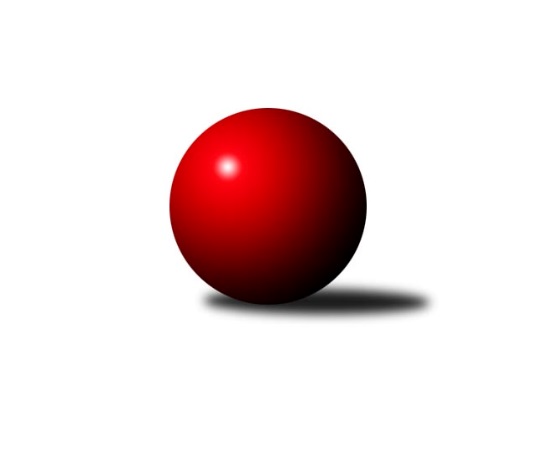 Č.1Ročník 2015/2016	8.6.2024 Okresní přebor Ostrava  2015/2016Statistika 1. kolaTabulka družstev:		družstvo	záp	výh	rem	proh	skore	sety	průměr	body	plné	dorážka	chyby	1.	TJ Unie Hlubina˝D˝	1	1	0	0	6.5 : 1.5 	(9.0 : 3.0)	2372	2	1698	674	57	2.	TJ Unie Hlubina˝B˝	1	1	0	0	6.0 : 2.0 	(9.5 : 2.5)	2479	2	1716	763	34	3.	TJ Sokol Bohumín F	1	1	0	0	6.0 : 2.0 	(8.0 : 4.0)	2410	2	1705	705	77	4.	TJ Sokol Bohumín E	1	1	0	0	6.0 : 2.0 	(8.0 : 4.0)	2409	2	1719	690	39	5.	TJ Unie Hlubina C	1	0	1	0	4.0 : 4.0 	(7.0 : 5.0)	2260	1	1594	666	51	6.	SKK Ostrava˝D˝	1	0	1	0	4.0 : 4.0 	(5.0 : 7.0)	2253	1	1533	720	54	7.	TJ VOKD Poruba C	0	0	0	0	0.0 : 0.0 	(0.0 : 0.0)	0	0	0	0	0	8.	SKK Ostrava C	1	0	0	1	2.0 : 6.0 	(4.0 : 8.0)	2338	0	1641	697	52	9.	TJ Sokol Bohumín D	1	0	0	1	2.0 : 6.0 	(4.0 : 8.0)	2304	0	1667	637	68	10.	TJ Sokol Michálkovice ˝B˝	1	0	0	1	2.0 : 6.0 	(2.5 : 9.5)	2335	0	1679	656	54	11.	TJ Unie Hlubina E	1	0	0	1	1.5 : 6.5 	(3.0 : 9.0)	2288	0	1684	604	68Tabulka doma:		družstvo	záp	výh	rem	proh	skore	sety	průměr	body	maximum	minimum	1.	TJ Unie Hlubina˝D˝	1	1	0	0	6.5 : 1.5 	(9.0 : 3.0)	2372	2	2372	2372	2.	TJ Unie Hlubina˝B˝	1	1	0	0	6.0 : 2.0 	(9.5 : 2.5)	2479	2	2479	2479	3.	TJ Sokol Bohumín F	1	1	0	0	6.0 : 2.0 	(8.0 : 4.0)	2410	2	2410	2410	4.	TJ Sokol Bohumín E	1	1	0	0	6.0 : 2.0 	(8.0 : 4.0)	2409	2	2409	2409	5.	SKK Ostrava˝D˝	1	0	1	0	4.0 : 4.0 	(5.0 : 7.0)	2253	1	2253	2253	6.	SKK Ostrava C	0	0	0	0	0.0 : 0.0 	(0.0 : 0.0)	0	0	0	0	7.	TJ Unie Hlubina E	0	0	0	0	0.0 : 0.0 	(0.0 : 0.0)	0	0	0	0	8.	TJ VOKD Poruba C	0	0	0	0	0.0 : 0.0 	(0.0 : 0.0)	0	0	0	0	9.	TJ Unie Hlubina C	0	0	0	0	0.0 : 0.0 	(0.0 : 0.0)	0	0	0	0	10.	TJ Sokol Michálkovice ˝B˝	0	0	0	0	0.0 : 0.0 	(0.0 : 0.0)	0	0	0	0	11.	TJ Sokol Bohumín D	0	0	0	0	0.0 : 0.0 	(0.0 : 0.0)	0	0	0	0Tabulka venku:		družstvo	záp	výh	rem	proh	skore	sety	průměr	body	maximum	minimum	1.	TJ Unie Hlubina C	1	0	1	0	4.0 : 4.0 	(7.0 : 5.0)	2260	1	2260	2260	2.	SKK Ostrava˝D˝	0	0	0	0	0.0 : 0.0 	(0.0 : 0.0)	0	0	0	0	3.	TJ Sokol Bohumín E	0	0	0	0	0.0 : 0.0 	(0.0 : 0.0)	0	0	0	0	4.	TJ Sokol Bohumín F	0	0	0	0	0.0 : 0.0 	(0.0 : 0.0)	0	0	0	0	5.	TJ Unie Hlubina˝D˝	0	0	0	0	0.0 : 0.0 	(0.0 : 0.0)	0	0	0	0	6.	TJ VOKD Poruba C	0	0	0	0	0.0 : 0.0 	(0.0 : 0.0)	0	0	0	0	7.	TJ Unie Hlubina˝B˝	0	0	0	0	0.0 : 0.0 	(0.0 : 0.0)	0	0	0	0	8.	SKK Ostrava C	1	0	0	1	2.0 : 6.0 	(4.0 : 8.0)	2338	0	2338	2338	9.	TJ Sokol Bohumín D	1	0	0	1	2.0 : 6.0 	(4.0 : 8.0)	2304	0	2304	2304	10.	TJ Sokol Michálkovice ˝B˝	1	0	0	1	2.0 : 6.0 	(2.5 : 9.5)	2335	0	2335	2335	11.	TJ Unie Hlubina E	1	0	0	1	1.5 : 6.5 	(3.0 : 9.0)	2288	0	2288	2288Tabulka podzimní části:		družstvo	záp	výh	rem	proh	skore	sety	průměr	body	doma	venku	1.	TJ Unie Hlubina˝D˝	1	1	0	0	6.5 : 1.5 	(9.0 : 3.0)	2372	2 	1 	0 	0 	0 	0 	0	2.	TJ Unie Hlubina˝B˝	1	1	0	0	6.0 : 2.0 	(9.5 : 2.5)	2479	2 	1 	0 	0 	0 	0 	0	3.	TJ Sokol Bohumín F	1	1	0	0	6.0 : 2.0 	(8.0 : 4.0)	2410	2 	1 	0 	0 	0 	0 	0	4.	TJ Sokol Bohumín E	1	1	0	0	6.0 : 2.0 	(8.0 : 4.0)	2409	2 	1 	0 	0 	0 	0 	0	5.	TJ Unie Hlubina C	1	0	1	0	4.0 : 4.0 	(7.0 : 5.0)	2260	1 	0 	0 	0 	0 	1 	0	6.	SKK Ostrava˝D˝	1	0	1	0	4.0 : 4.0 	(5.0 : 7.0)	2253	1 	0 	1 	0 	0 	0 	0	7.	TJ VOKD Poruba C	0	0	0	0	0.0 : 0.0 	(0.0 : 0.0)	0	0 	0 	0 	0 	0 	0 	0	8.	SKK Ostrava C	1	0	0	1	2.0 : 6.0 	(4.0 : 8.0)	2338	0 	0 	0 	0 	0 	0 	1	9.	TJ Sokol Bohumín D	1	0	0	1	2.0 : 6.0 	(4.0 : 8.0)	2304	0 	0 	0 	0 	0 	0 	1	10.	TJ Sokol Michálkovice ˝B˝	1	0	0	1	2.0 : 6.0 	(2.5 : 9.5)	2335	0 	0 	0 	0 	0 	0 	1	11.	TJ Unie Hlubina E	1	0	0	1	1.5 : 6.5 	(3.0 : 9.0)	2288	0 	0 	0 	0 	0 	0 	1Tabulka jarní části:		družstvo	záp	výh	rem	proh	skore	sety	průměr	body	doma	venku	1.	SKK Ostrava C	0	0	0	0	0.0 : 0.0 	(0.0 : 0.0)	0	0 	0 	0 	0 	0 	0 	0 	2.	SKK Ostrava˝D˝	0	0	0	0	0.0 : 0.0 	(0.0 : 0.0)	0	0 	0 	0 	0 	0 	0 	0 	3.	TJ Sokol Bohumín E	0	0	0	0	0.0 : 0.0 	(0.0 : 0.0)	0	0 	0 	0 	0 	0 	0 	0 	4.	TJ Sokol Bohumín F	0	0	0	0	0.0 : 0.0 	(0.0 : 0.0)	0	0 	0 	0 	0 	0 	0 	0 	5.	TJ Sokol Bohumín D	0	0	0	0	0.0 : 0.0 	(0.0 : 0.0)	0	0 	0 	0 	0 	0 	0 	0 	6.	TJ Unie Hlubina E	0	0	0	0	0.0 : 0.0 	(0.0 : 0.0)	0	0 	0 	0 	0 	0 	0 	0 	7.	TJ VOKD Poruba C	0	0	0	0	0.0 : 0.0 	(0.0 : 0.0)	0	0 	0 	0 	0 	0 	0 	0 	8.	TJ Unie Hlubina˝B˝	0	0	0	0	0.0 : 0.0 	(0.0 : 0.0)	0	0 	0 	0 	0 	0 	0 	0 	9.	TJ Unie Hlubina C	0	0	0	0	0.0 : 0.0 	(0.0 : 0.0)	0	0 	0 	0 	0 	0 	0 	0 	10.	TJ Unie Hlubina˝D˝	0	0	0	0	0.0 : 0.0 	(0.0 : 0.0)	0	0 	0 	0 	0 	0 	0 	0 	11.	TJ Sokol Michálkovice ˝B˝	0	0	0	0	0.0 : 0.0 	(0.0 : 0.0)	0	0 	0 	0 	0 	0 	0 	0 Zisk bodů pro družstvo:		jméno hráče	družstvo	body	zápasy	v %	dílčí body	sety	v %	1.	Hana Vlčková 	TJ Unie Hlubina˝D˝ 	1	/	1	(100%)	2	/	2	(100%)	2.	Alena Koběrová 	TJ Unie Hlubina˝D˝ 	1	/	1	(100%)	2	/	2	(100%)	3.	Roman Grüner 	TJ Unie Hlubina˝B˝ 	1	/	1	(100%)	2	/	2	(100%)	4.	Josef Kyjovský 	TJ Unie Hlubina˝B˝ 	1	/	1	(100%)	2	/	2	(100%)	5.	Pavel Marek 	TJ Unie Hlubina C 	1	/	1	(100%)	2	/	2	(100%)	6.	Jan Petrovič 	TJ Unie Hlubina˝B˝ 	1	/	1	(100%)	2	/	2	(100%)	7.	Lukáš Modlitba 	TJ Sokol Bohumín E 	1	/	1	(100%)	2	/	2	(100%)	8.	Miroslava Ševčíková 	TJ Sokol Bohumín E 	1	/	1	(100%)	2	/	2	(100%)	9.	Oldřich Neuverth 	TJ Unie Hlubina˝D˝ 	1	/	1	(100%)	2	/	2	(100%)	10.	Martin Futerko 	SKK Ostrava C 	1	/	1	(100%)	2	/	2	(100%)	11.	Tomáš Kubát 	SKK Ostrava C 	1	/	1	(100%)	2	/	2	(100%)	12.	Kateřina Honlová 	TJ Sokol Bohumín E 	1	/	1	(100%)	2	/	2	(100%)	13.	Martin Ševčík 	TJ Sokol Bohumín E 	1	/	1	(100%)	2	/	2	(100%)	14.	Jiří Koloděj 	SKK Ostrava˝D˝ 	1	/	1	(100%)	2	/	2	(100%)	15.	Rudolf Riezner 	TJ Unie Hlubina C 	1	/	1	(100%)	2	/	2	(100%)	16.	Miroslav Paloc 	TJ Sokol Bohumín D 	1	/	1	(100%)	2	/	2	(100%)	17.	Petr Lembard 	TJ Sokol Bohumín F 	1	/	1	(100%)	2	/	2	(100%)	18.	Stanislav Sliwka 	TJ Sokol Bohumín F 	1	/	1	(100%)	2	/	2	(100%)	19.	Ladislav Štafa 	TJ Sokol Bohumín F 	1	/	1	(100%)	2	/	2	(100%)	20.	Lubomír Jančar 	TJ Unie Hlubina˝B˝ 	1	/	1	(100%)	1.5	/	2	(75%)	21.	Miroslav Koloděj 	SKK Ostrava˝D˝ 	1	/	1	(100%)	1	/	2	(50%)	22.	Petr Jurášek 	TJ Sokol Michálkovice ˝B˝ 	1	/	1	(100%)	1	/	2	(50%)	23.	František Tříska 	TJ Unie Hlubina˝D˝ 	1	/	1	(100%)	1	/	2	(50%)	24.	Vlastimil Pacut 	TJ Sokol Bohumín D 	1	/	1	(100%)	1	/	2	(50%)	25.	Jan Zych 	TJ Sokol Michálkovice ˝B˝ 	1	/	1	(100%)	1	/	2	(50%)	26.	Günter Cviner 	TJ Sokol Bohumín F 	1	/	1	(100%)	1	/	2	(50%)	27.	Pavel Kubina 	SKK Ostrava˝D˝ 	1	/	1	(100%)	1	/	2	(50%)	28.	Bohumil Klimša 	SKK Ostrava˝D˝ 	1	/	1	(100%)	1	/	2	(50%)	29.	Jaroslav Klekner 	TJ Unie Hlubina E 	1	/	1	(100%)	1	/	2	(50%)	30.	Libor Pšenica 	TJ Unie Hlubina˝D˝ 	0.5	/	1	(50%)	1	/	2	(50%)	31.	Libor Mendlík 	TJ Unie Hlubina E 	0.5	/	1	(50%)	1	/	2	(50%)	32.	Pavlína Křenková 	TJ Sokol Bohumín F 	0	/	1	(0%)	1	/	2	(50%)	33.	Radim Konečný 	TJ Unie Hlubina C 	0	/	1	(0%)	1	/	2	(50%)	34.	František Sedláček 	TJ Unie Hlubina˝D˝ 	0	/	1	(0%)	1	/	2	(50%)	35.	Václav Rábl 	TJ Unie Hlubina C 	0	/	1	(0%)	1	/	2	(50%)	36.	Josef Hájek 	TJ Unie Hlubina˝B˝ 	0	/	1	(0%)	1	/	2	(50%)	37.	Pavel Rybář 	TJ Unie Hlubina E 	0	/	1	(0%)	1	/	2	(50%)	38.	René Světlík 	TJ Sokol Bohumín D 	0	/	1	(0%)	1	/	2	(50%)	39.	Karel Kudela 	TJ Unie Hlubina C 	0	/	1	(0%)	1	/	2	(50%)	40.	Jiří Břeska 	TJ Unie Hlubina˝B˝ 	0	/	1	(0%)	1	/	2	(50%)	41.	Petr Řepecky 	TJ Sokol Michálkovice ˝B˝ 	0	/	1	(0%)	0.5	/	2	(25%)	42.	Oldřich Stolařík 	SKK Ostrava C 	0	/	1	(0%)	0	/	2	(0%)	43.	Veronika Rybářová 	TJ Unie Hlubina E 	0	/	1	(0%)	0	/	2	(0%)	44.	David Mičúnek 	TJ Unie Hlubina E 	0	/	1	(0%)	0	/	2	(0%)	45.	Daniel Herák 	TJ Unie Hlubina E 	0	/	1	(0%)	0	/	2	(0%)	46.	Zdeněk Zhýbala 	TJ Sokol Michálkovice ˝B˝ 	0	/	1	(0%)	0	/	2	(0%)	47.	Jaroslav Čapek 	SKK Ostrava˝D˝ 	0	/	1	(0%)	0	/	2	(0%)	48.	Petr Šebestík 	SKK Ostrava˝D˝ 	0	/	1	(0%)	0	/	2	(0%)	49.	Hana Zaškolná 	TJ Sokol Bohumín D 	0	/	1	(0%)	0	/	2	(0%)	50.	Markéta Kohutková 	TJ Sokol Bohumín D 	0	/	1	(0%)	0	/	2	(0%)	51.	Vladimír Sládek 	TJ Sokol Bohumín F 	0	/	1	(0%)	0	/	2	(0%)	52.	Michaela Černá 	TJ Unie Hlubina C 	0	/	1	(0%)	0	/	2	(0%)	53.	Martin Ščerba 	TJ Sokol Michálkovice ˝B˝ 	0	/	1	(0%)	0	/	2	(0%)	54.	Miroslav Heczko 	SKK Ostrava C 	0	/	1	(0%)	0	/	2	(0%)	55.	Miroslav Futerko 	SKK Ostrava C 	0	/	1	(0%)	0	/	2	(0%)	56.	Andrea Rojová 	TJ Sokol Bohumín E 	0	/	1	(0%)	0	/	2	(0%)	57.	David Zahradník 	TJ Sokol Bohumín E 	0	/	1	(0%)	0	/	2	(0%)	58.	Michal Borák 	TJ Sokol Michálkovice ˝B˝ 	0	/	1	(0%)	0	/	2	(0%)	59.	Miroslav Futerko ml. 	SKK Ostrava C 	0	/	1	(0%)	0	/	2	(0%)Průměry na kuželnách:		kuželna	průměr	plné	dorážka	chyby	výkon na hráče	1.	TJ Unie Hlubina, 1-2	2368	1694	674	53.3	(394.8)	2.	TJ Sokol Bohumín, 1-4	2365	1683	682	59.0	(394.2)	3.	SKK Ostrava, 1-2	2256	1563	693	52.5	(376.1)Nejlepší výkony na kuželnách:TJ Unie Hlubina, 1-2TJ Unie Hlubina˝B˝	2479	1. kolo	Jan Petrovič 	TJ Unie Hlubina˝B˝	433	1. koloTJ Unie Hlubina˝D˝	2372	1. kolo	Libor Pšenica 	TJ Unie Hlubina˝D˝	425	1. koloTJ Sokol Michálkovice ˝B˝	2335	1. kolo	Libor Mendlík 	TJ Unie Hlubina E	425	1. koloTJ Unie Hlubina E	2288	1. kolo	Josef Kyjovský 	TJ Unie Hlubina˝B˝	423	1. kolo		. kolo	Jan Zych 	TJ Sokol Michálkovice ˝B˝	422	1. kolo		. kolo	Josef Hájek 	TJ Unie Hlubina˝B˝	420	1. kolo		. kolo	Roman Grüner 	TJ Unie Hlubina˝B˝	419	1. kolo		. kolo	Petr Jurášek 	TJ Sokol Michálkovice ˝B˝	408	1. kolo		. kolo	Jaroslav Klekner 	TJ Unie Hlubina E	405	1. kolo		. kolo	Jiří Břeska 	TJ Unie Hlubina˝B˝	400	1. koloTJ Sokol Bohumín, 1-4TJ Sokol Bohumín F	2410	1. kolo	Miroslava Ševčíková 	TJ Sokol Bohumín E	436	1. koloTJ Sokol Bohumín E	2409	1. kolo	Lukáš Modlitba 	TJ Sokol Bohumín E	432	1. koloSKK Ostrava C	2338	1. kolo	Stanislav Sliwka 	TJ Sokol Bohumín F	426	1. koloTJ Sokol Bohumín D	2304	1. kolo	Günter Cviner 	TJ Sokol Bohumín F	424	1. kolo		. kolo	Ladislav Štafa 	TJ Sokol Bohumín F	422	1. kolo		. kolo	Kateřina Honlová 	TJ Sokol Bohumín E	418	1. kolo		. kolo	Martin Ševčík 	TJ Sokol Bohumín E	416	1. kolo		. kolo	René Světlík 	TJ Sokol Bohumín D	414	1. kolo		. kolo	Martin Futerko 	SKK Ostrava C	413	1. kolo		. kolo	Miroslav Futerko 	SKK Ostrava C	406	1. koloSKK Ostrava, 1-2TJ Unie Hlubina C	2260	1. kolo	Rudolf Riezner 	TJ Unie Hlubina C	418	1. koloSKK Ostrava˝D˝	2253	1. kolo	Pavel Marek 	TJ Unie Hlubina C	410	1. kolo		. kolo	Pavel Kubina 	SKK Ostrava˝D˝	408	1. kolo		. kolo	Radim Konečný 	TJ Unie Hlubina C	396	1. kolo		. kolo	Jiří Koloděj 	SKK Ostrava˝D˝	392	1. kolo		. kolo	Jaroslav Čapek 	SKK Ostrava˝D˝	370	1. kolo		. kolo	Miroslav Koloděj 	SKK Ostrava˝D˝	367	1. kolo		. kolo	Karel Kudela 	TJ Unie Hlubina C	362	1. kolo		. kolo	Petr Šebestík 	SKK Ostrava˝D˝	358	1. kolo		. kolo	Bohumil Klimša 	SKK Ostrava˝D˝	358	1. koloČetnost výsledků:	6.5 : 1.5	1x	6.0 : 2.0	3x	4.0 : 4.0	1x